scheikunde HAVO	2014-2 uitwerkbijlageNaam kandidaat 	 Kandidaatnummer	
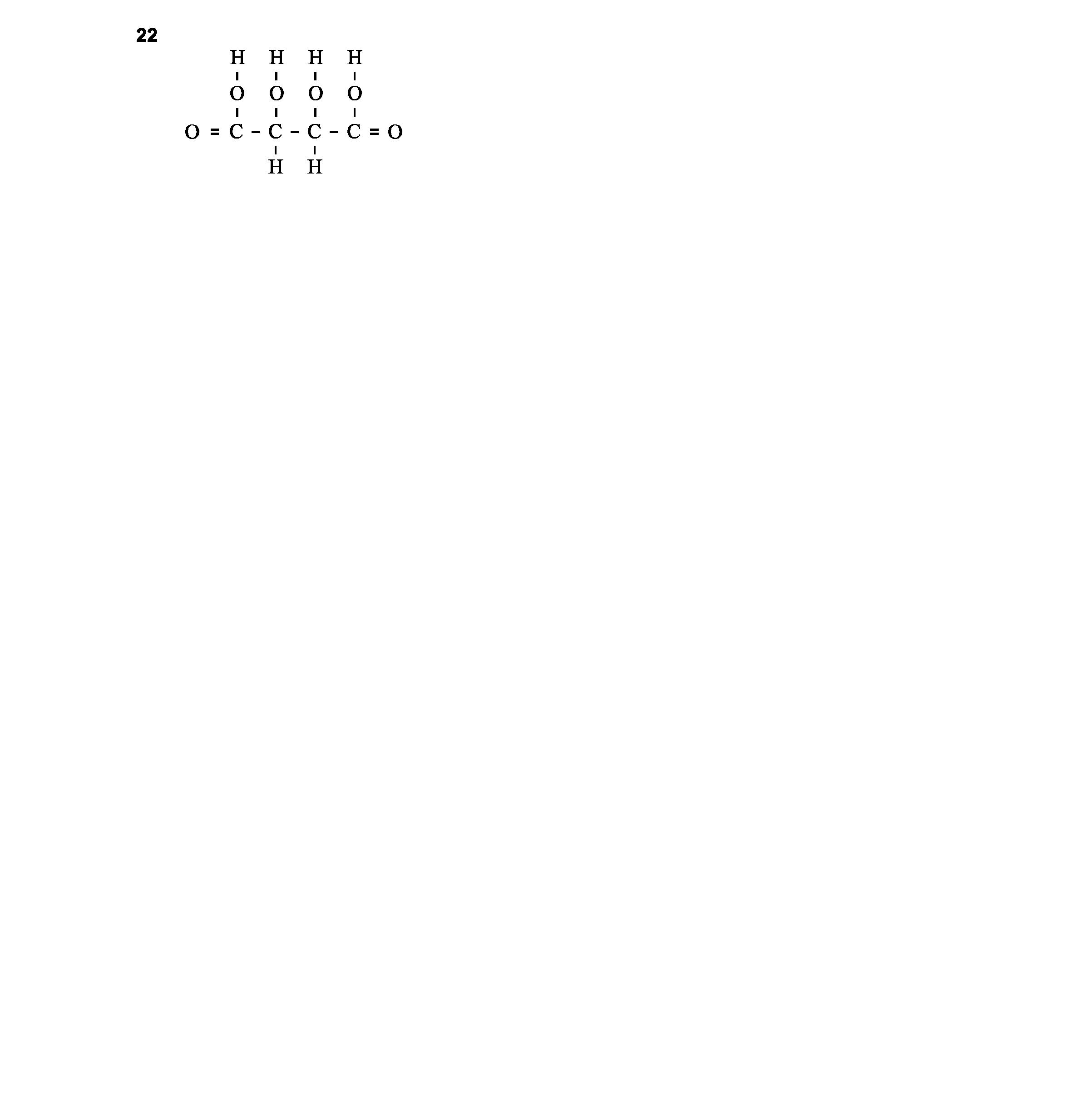 HA-1028-a-14-2-u	1	lees verder ►►►33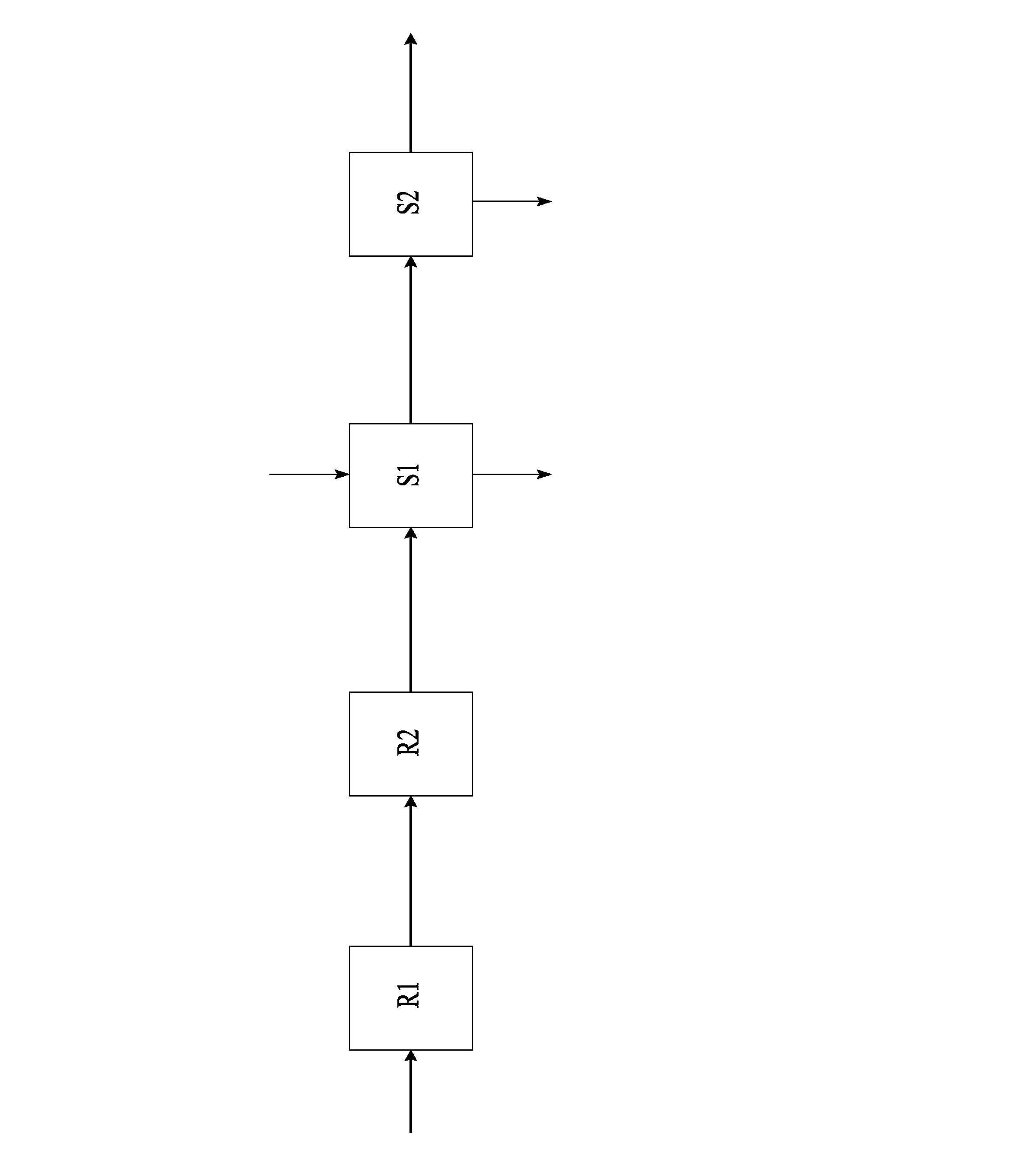 VERGEET NIET DEZE UITWERKBIJLAGE IN TE LEVERENHA-1028-a-14-2-u	2	einde ■